MANUEL BARTOLOTTO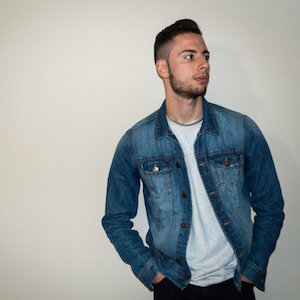 FORMAZIONE: Ha iniziato gli studi di Danza Classica e Moderna all’età di 6 anni, presso il “Nuovo Centro Danza” di Raffaella Runco, in seguito approfondisce gli studi con la Danza Contemporanea, Hip Hop e Break Dance. Nel corso dei suoi studi partecipa a vari concorsi e manifestazioni di fama internazionale: Concorso Nazionale di Danza – Città di Cosenza direzione artistica Angela Tiesi. Black Out in Danza - Cosenza direzione artistica Natascia Cucunato, classificandosi al 1° posto per la categoria passo a due, vincendo una borsa di studio per il TRS 2014. Alto Jonio Dance - Villapiana classificandosi al 1° posto nella categoria hip hop vincendo una borsa di studio per la Florida. MAD4DANCE - Roma classificandosi in finale. DANZA CON NOI - Scalea Classificandosi al 1° posto nella categoria Passo a due.12 e 13 Aprile partecipa alla manifestazione “Pasqua in Danza 2014” dove vince la borsa di studio per il Molinari Art Center.Maggio 2014 – gli viene assegnata una borsa di studio per il corso di alta formazione presso la scuola La Chanche Ballet diretta da Steve La Chanche.Ottobre 2014 a oggi: frequenta Il Corso di Alta Formazione Professionale realizzato dall’Associazione Italiana Danzatori e riconosciuto dal Ministero per i Beni e le Attività Culturali e Turismo presso la sede Molinari Art Center – Roma. Durante l’anno formativo si impegna a partecipare a diversi eventi:30 ottobre 2014 - corpo di ballo per Amedeo Minghi – Suoni tra ieri e domani.29 novembre 2014 - Evento Nazionale Progetto Filippide presso Auditorium Parco della Musica.6 dicembre 2014 - Musei in Musica in collaborazione con la Compagnia Nazionale del Balletto presso il museo Ara Pacis.18 aprile 2015 - Ospite al Concorso Nazionale Pierrot Danza.Giugno 2015 – fa parte del corpo di ballo dell’opera Antichi diretta da Giacomo Molinari e Vinicio Mainini.21 maggio 2015 - Corpo di ballo all’evento Magnum Pink&Black (Promotional Show Algida) - Roma.19 e 20 Dicembre 2015: fa parte della Compagnia Nazionale del Balletto diretta da Tuccio Rigano per lo spettacolo “Serata Strauss” tenuto a Venezia presso il teatro Malibran.2016: corpo di ballo nell’opera lirica “La Traviata” regia di Pier Francesco Pingitore con coreografie di Evelyn Hanack.2016: corpo di ballo in Georgie il musical coreografo e regia Marcello Sindici.Attualmente – continua gli studi e fa parte della compagnia 2dance lab company diretta da Giuseppe Meli.Ha studiato con: Raffaella Runco, Antonio Giannotta, Giacomo Molinari, Tuccio Rigano, Vinicio Mainini, Riccardo Di Cosmo, Stefania Di Cosmo, Alessandro Nahman, Alex Atzewi, Gianpiero Russo, Roberta Fontana, Steve La Chanche, Danilo Monardi, Antonio Barone, Paola Papadia, Gabriele Pascali, Bruno Centola, Dario Lupinacci, Alessandro Tiburzi, Giovanna Spalice.